$95,000.00GRAGE – HUTCHINSACROSS FROM EACH OTHER ON COFFEY STREETAKASKA – ORIG, W12.5’ OF S95’ OF LT 4 & E37.5’ OF S95’ OF LT 5 BLK 1 AKASKA – ORIG, LOT 4, BLOCK 11RECORD #7660 & 8163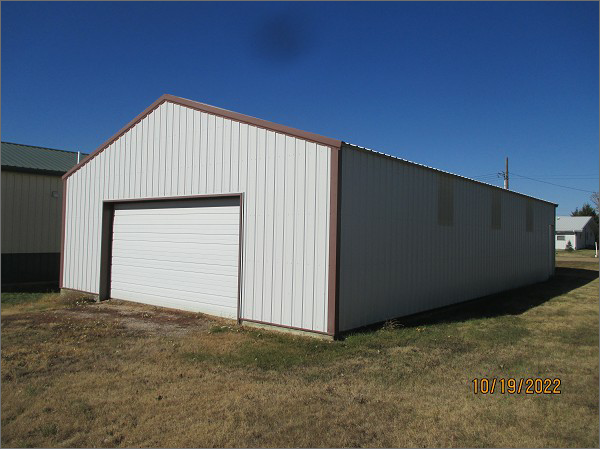 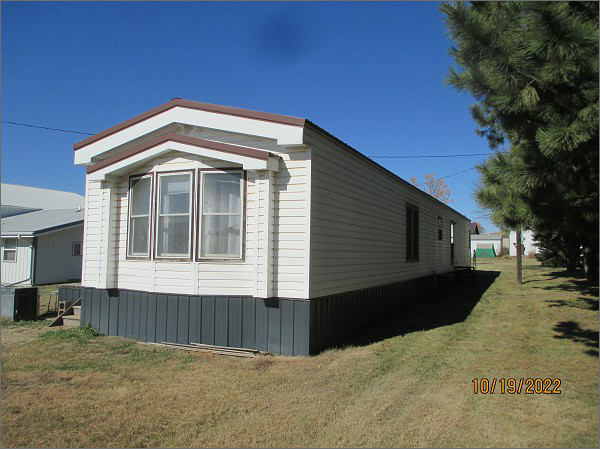 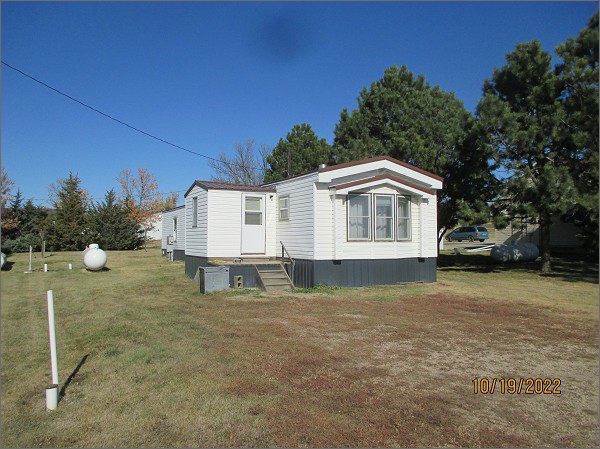 LOT SIZE 50’ X 95’ & 57.6’ X 132’YEAR BUILT: 1990                                    TYPE: MANUFACTURED HOUSING QUALITY: AVERAGECONDITION: AVERAGE GROUND FLOOR AREA: 1216 SQFTBEDROOMS: 3. BATHS: 1.75FIXTURES: 5SHED: 1440 SQFT                                             SOLD ON 9/30/2021 FOR $95,000ASSESSED IN 2022 AT $75,310ASSESSED IN 2021 AT $73,110ASSESSED IN 2017 AT $66,220